                                                                                                                                                                                Fresh Fish & Chicken Nuggets May Contain Bones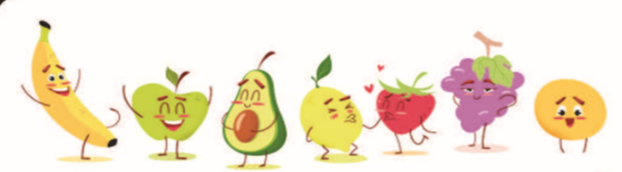 MondayTuesdayWednesdayThursday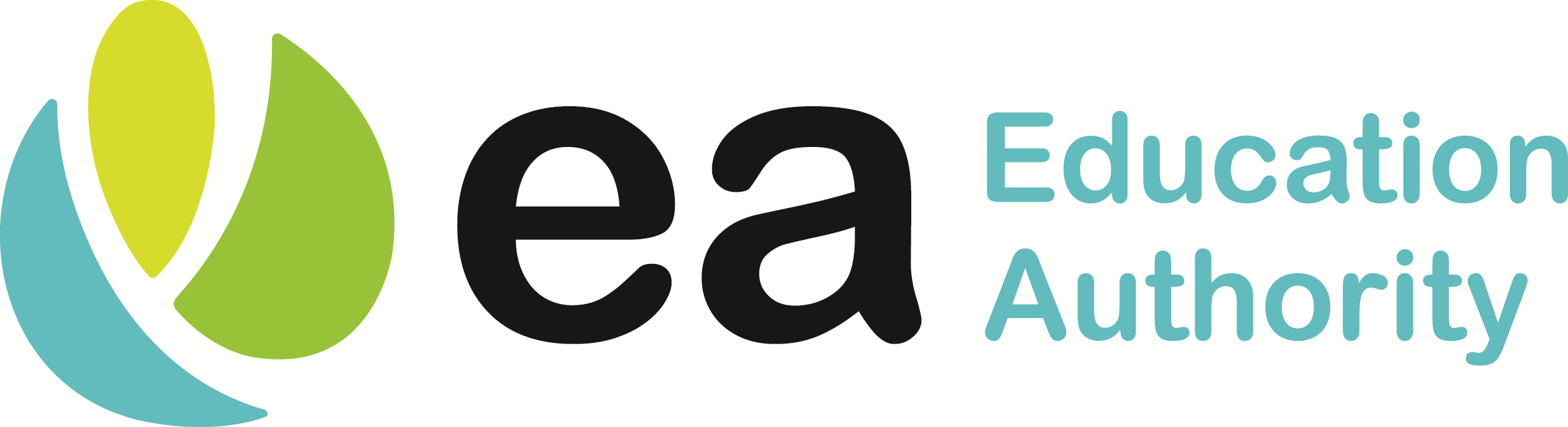 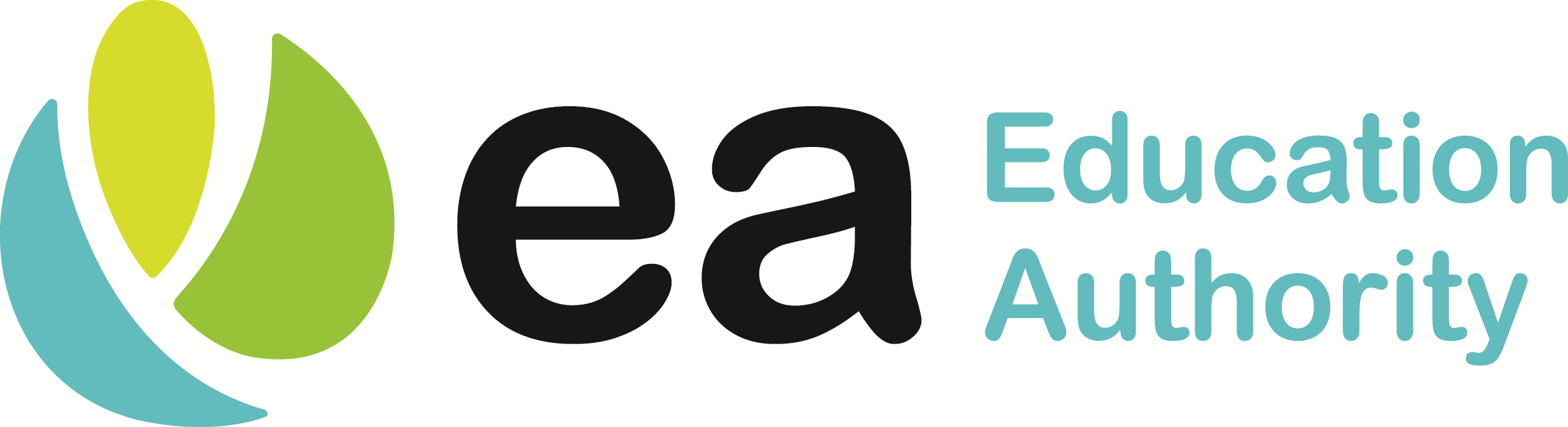 FridayWEEK 1Feb 13thMar 13thApril 10thMay 8thJune 5thSpaghetti Bolognaise  Or  Ham & Cheese Melt Garden PeasSalad Selection Pasta SaladMashed PotatoGravySponge with Jam Topping & CustardHomemade Breaded Chicken Goujons & Dip Or Chicken WrapDiced Carrots Salad SelectionChips or Mashed PotatoJelly & Ice-Cream Slice with Orange SegmentsBreast of Chicken Curry with Boiled Rice & Naan Bread Or Oven Baked Breaded Fish Fingers  Sweetcorn, Broccoli FloretsMashed PotatoFresh Fruit OrFresh YoghurtRoast Turkey OrRoast PorkTraditional Stuffing Fresh Diced Carrots, Broccoli FloretsOven Roast PotatoMashed Potato, GravyRice Krispie Square & CustardHot Dog OrPeppered Chicken Garden PeasTossed SaladBaked Beans Mashed PotatoChipsIce Cream Tub & Fruit Pieces WEEK 2Feb 20thMar 20thApril17thMay 15thJune12thBreast of Chicken Curry with Boiled Rice & Naan Bread OrSteak Burger Broccoli FloretsCarrotsMashed Potato, GravyMuffin Cake & CustardHomemade Margherita Pizza Ham & Cheese Pizza Or Chicken PaniniGarden Peas Tossed SaladChips or Mashed PotatoFlakemeal Biscuit & Water Melon SliceItalian Pasta Bake OrFresh Breaded Fish Goujons Baked BeansSweetcorn / Garden Peas Mashed PotatoJelly & Ice-Cream Slice Or Fresh Fruit Roast Breast of Chicken Or Chicken CrumbleTraditional StuffingFresh Diced Carrots / ParsnipOven Roast PotatoMashed Potato, GravyFruit Sponge & CustardChicken Nuggets Or Beef LasagneSweetcorn Salad SelectionMashed PotatoChipsFrozen Yoghurt & Fruit PiecesWEEK 3Feb 27thMar 27thApril 24thMay 22ndJune 19thOven Baked Breaded Fish Fingers OrSavoury MinceCarrots Garden PeasMashed PotatoFresh Fruit Or Fresh YoghurtBreast of Chicken Curry & Boiled Rice & Naan BreadOr Chicken Panini / WrapSweetcorn Broccoli FloretsChips or Mashed PotatoJelly & Fruit PiecesHomemade Breaded Chicken Goujons & DipOr Cottage PieSalad SelectionBaked Beans, Diced Turnip Mashed Potato, GravyRice Pudding Or Fresh Yoghurt Or Fresh Fruit Roast Gammon Or Chicken & Pasta BakeTraditional StuffingFresh Baton Carrots Cauliflower Florets, Mashed Potato, Oven Roast Potato  GravyGinger Biscuit & CustardOven Baked SausagesOrMacaroni CheeseGarden Peas ColeslawMashed PotatoChipsIce Cream &Fruit PiecesWEEK 4Mar 6thApril 3rdMay 1stMay 29thJune 26thSteak Burger Or Stuffed Bacon RollBaked BeansSweetcornBroccoli FloretsMashed Potato, Gravy Fresh Fruit OrFresh YoghurtPasta Bolognaise OrFresh Breaded Fish GoujonsFresh Baton Carrot Garden PeasChips or Mashed PotatoEton Mess  (Meringue, Fruit & Yoghurt)Breast of Chicken Curry with Boiled Rice & Naan Bread Or Oven Baked SausageGarden Peas Diced CarrotsMashed Potato, GravyFresh Fruit saladJellyRoast Breast of Chicken Or  Flaked Salmon WrapTraditional StuffingBroccoli FloretTossed Green SaladOven Roast PotatoesMashed Potato, GravyChocolate Brownie & CustardHomemade Margherita PizzaOr Chicken Pasta BakeMashed PotatoSweetcorn, Salad Selection ChipsIce Cream & Fruit Pieces